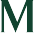 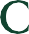 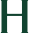 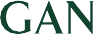 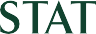 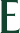 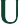 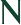 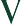 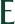 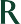 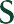 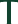 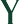 10/17/22 7:51 PMMEMORANDUMTo:	University Committee on Graduate StudiesFrom:	University Committee on Graduate Studies Agenda CommitteeSubject:	Agenda for the Meeting of the University Committee on Graduate Studies on October 17, 2022, 3:00-5:00 pm.Meeting is held in Chittenden Hall, room 110, unless otherwise stated.If needed, Zoom Meeting ID: 981 5779 2180AGENDAApproval of AgendaApproval of Minutes from September 19, 2022 (See D2L)Remarks from the Vice-Chairperson (Anne-Lise Halvorsen)Remarks from the Dean of the Graduate School (Pero Dagbovie)Remarks from the COGS President (Hannah Jeffery)SIRS Revision Effort (Marilyn Amey & Nate Clason)*Request to Change Master’s and Doctoral Programs Transfer Credits Policies in Academic Programs Catalog (Eric Torng)University Committee on Graduate Studies Subcommittees Reports Academic Research Policy Subcommittee (Tomas Hult)Graduate Instruction, Employment, & Mentoring Subcommittee (Bruno Takahashi) Curriculum and Program Review Committee (Tom Sharkey)**Request to Change the Requirements for the Doctor of Philosophy Degree in History**Request to Change the Requirements for the Doctor of Philosophy Degree in Music Education**Request to Change the Requirements for the Master of Arts Degree in Musicology**Request to Change the Requirements for the Doctor of Nursing Practice Degree in Nursing Practice**Request to Change the Requirements for the Master of Music Degree in Piano Pedagogy**Request to Change the Requirements for the Master of Business Administration in STEM**Request for a Moratorium on Admission to the Doctor of Philosophy Degree in Animal Science- Environmental Toxicology**Request for a Moratorium on Admission to the Doctor of Philosophy Degree in Biochemistry and Molecular Biology-Environmental Toxicology**Request for a Moratorium on Admission to the Doctor of Philosophy Degree in Cell and Molecular Biology-Environmental Toxicology**Request for a Moratorium on Admission to the Doctor of Philosophy Degree in Chemistry- Environmental Toxicology**Request for a Moratorium on Admission to the Doctor of Philosophy Degree in Comparative Medicine and Integrative Biology-Environmental Toxicology**Request for a Moratorium on Admission to the Doctor of Philosophy Degree in Crop and Soil Sciences-Environmental Toxicology**Request for a Moratorium on Admission to the Doctor of Philosophy Degree in Environmental Geosciences-Environmental Toxicology**Request for a Moratorium on Admission to the Doctor of Philosophy Degree in Fisheries and Wildlife-Environmental Toxicology**Request for a Moratorium on Admission to the Doctor of Philosophy Degree in Food Science- Environmental Toxicology**Request for a Moratorium on Admission to the Doctor of Philosophy Degree in Forestry- Environmental Toxicology**Request for a Moratorium on Admission to the Doctor of Philosophy Degree in Genetics and Genome Sciences-Environmental Toxicology**Request for a Moratorium on Admission to the Doctor of Philosophy Degree in Human Nutrition- Environmental Toxicology**Request for a Moratorium on Admission to the Doctor of Philosophy Degree in Integrative Biology- Environmental Toxicology**Request for a Moratorium on Admission to the Doctor of Philosophy Degree in Microbiology- Environmental Toxicology**Request for a Moratorium on Admission to the Doctor of Philosophy Degree in Neuroscience- Environmental Toxicology**Request for a Moratorium on Admission to the Doctor of Philosophy Degree in Pathobiology- Environmental Toxicology**Request for a Moratorium on Admission to the Doctor of Philosophy Degree in Pharmacology and Toxicology-Environmental Toxicology**Request for a Moratorium on Admission to the Doctor of Philosophy Degree in Physiology- Environmental Toxicology*Request for a New Graduate Certificate in Musicology (Kevin Bartig)*Request to Change the Requirements for the Doctor of Philosophy Degree in Second Language Studies (Paula Winke)*Request for a Moratorium on Admission to the Doctor of Philosophy Degree in Sociology (Cathy Liu)*Request to Change the Requirements for the Doctor of Philosophy Degree in Economics (Todd Elder)*Request for a New Graduate Certificate in Nonprofit Leadership, Global Cultures, and Social Enterprise (Jennifer Marcy)*Request to Change the Requirements for the Master of Science Degree in Comparative Medicine and Integrative Biology*Request to Change the Requirements for the Doctor of Philosophy Degree in Comparative Medicine and Integrative BiologyRoundtableAdjournment